Civility and Community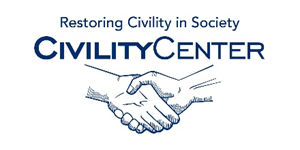 WebsitesCoalition for a Better Community
http://coalitionforabettercommunity.org/default.asp?iId=GDEDGF 
The Oshkosh Civility Project
http://www.oshkoshcivilityproject.org/ 
Restoring Respect
http://www.sandiego.edu/restoringrespect/ Nassau Community College Civility Library
http://ncc.libguides.com/content.php?pid=530279&sid=4368221 
Rutgers Project Civility
http://projectcivility.rutgers.edu/ambassadors 
Fund for Civility
http://fundforcivility.org/about-us/ 

Building Common Ground
http://ppo.ala.org/commonground/ 

Good Character
http://www.goodcharacter.com/TeacherResources.html 
Breakpoint Commentaries
http://www.breakpoint.org/bpcommentaries/entry/13/26421 
RaceBridges For Schools
http://racebridgesforschools.com/wp/?p=2860 
